Mustache Bingo 1 
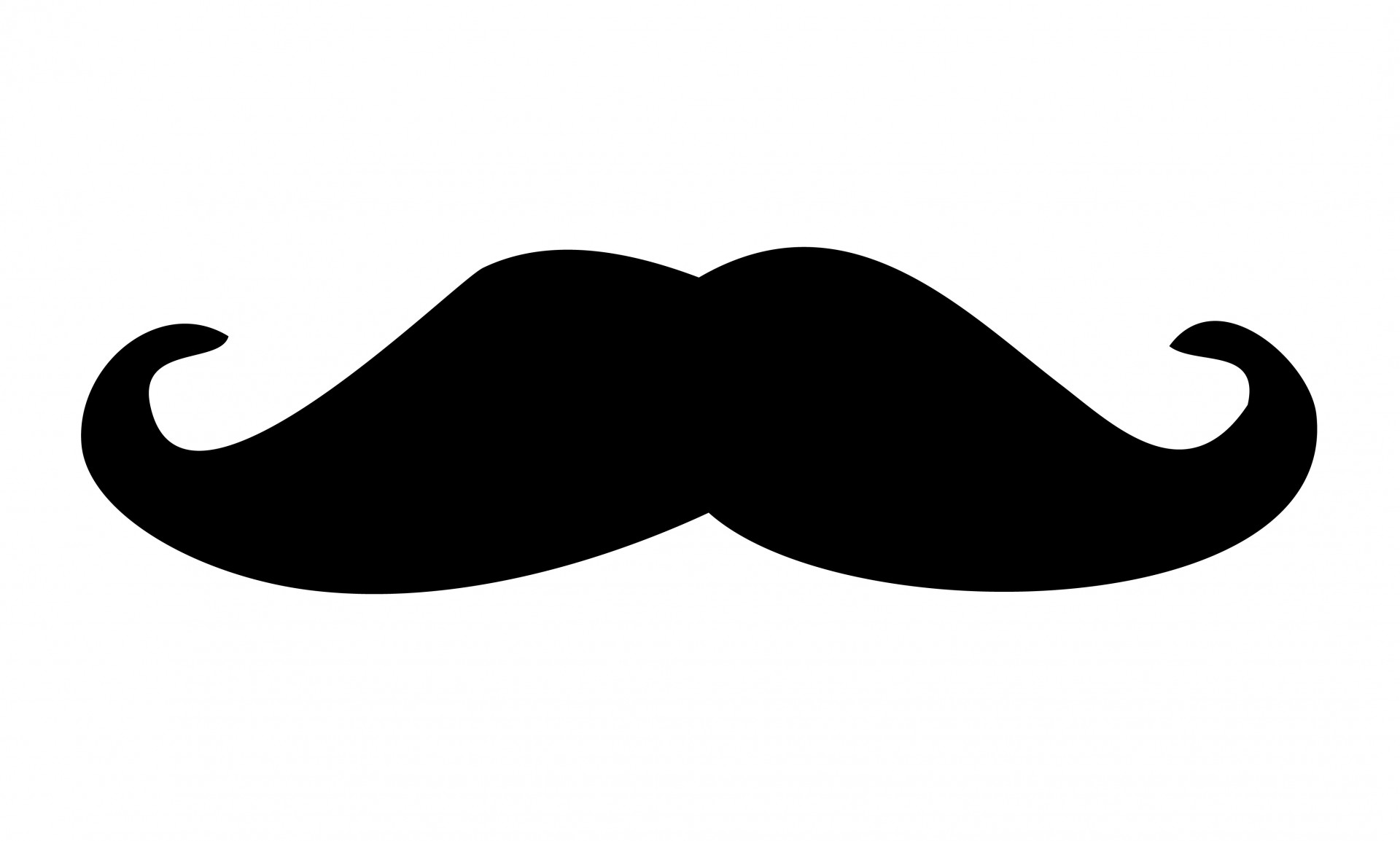 INSTRUCTIONSCheck your email each day for the daily ‘mustache’ name draw. (Note: the letters at the top that spell ‘STACHE’ do not matter). If you have the ‘mustache’ name on your bingo card, mark it off.Mustache name draws will be emailed out between November ____ and November 30th  On Friday and Monday, 2 names will be drawn.To win, you must have a full bingo card  all mustache names must be marked off.The first person to email ________________saying ‘STACHE’ will win! (upon verification).The winner receives  ________________________________Mustache Bingo 2
INSTRUCTIONSCheck your email each day for the daily ‘mustache’ name draw. (Note: the letters at the top that spell ‘STACHE’ do not matter). If you have the ‘mustache’ name on your bingo card, mark it off.Mustache name draws will be emailed out between November ____ and November 30th  On Friday and Monday, 2 names will be drawn.To win, you must have a full bingo card  all mustache names must be marked off.The first person to email ________________saying ‘STACHE’ will win! (upon verification).The winner receives  ________________________________Mustache Bingo 3
INSTRUCTIONSCheck your email each day for the daily ‘mustache’ name draw. (Note: the letters at the top that spell ‘STACHE’ do not matter). If you have the ‘mustache’ name on your bingo card, mark it off.Mustache name draws will be emailed out between November ____ and November 30th  On Friday and Monday, 2 names will be drawn.To win, you must have a full bingo card  all mustache names must be marked off.The first person to email ________________saying ‘STACHE’ will win! (upon verification).The winner receives  ________________________________Mustache Bingo 4
INSTRUCTIONSCheck your email each day for the daily ‘mustache’ name draw. (Note: the letters at the top that spell ‘STACHE’ do not matter). If you have the ‘mustache’ name on your bingo card, mark it off.Mustache name draws will be emailed out between November ____ and November 30th  On Friday and Monday, 2 names will be drawn.To win, you must have a full bingo card  all mustache names must be marked off.The first person to email ________________saying ‘STACHE’ will win! (upon verification).The winner receives  ________________________________Mustache Bingo 5
INSTRUCTIONSCheck your email each day for the daily ‘mustache’ name draw. (Note: the letters at the top that spell ‘STACHE’ do not matter). If you have the ‘mustache’ name on your bingo card, mark it off.Mustache name draws will be emailed out between November ____ and November 30th  On Friday and Monday, 2 names will be drawn.To win, you must have a full bingo card  all mustache names must be marked off.The first person to email ________________saying ‘STACHE’ will win! (upon verification).The winner receives  ________________________________Mustache Bingo 6
INSTRUCTIONSCheck your email each day for the daily ‘mustache’ name draw. (Note: the letters at the top that spell ‘STACHE’ do not matter). If you have the ‘mustache’ name on your bingo card, mark it off.Mustache name draws will be emailed out between November ____ and November 30th  On Friday and Monday, 2 names will be drawn.To win, you must have a full bingo card  all mustache names must be marked off.The first person to email ________________saying ‘STACHE’ will win! (upon verification).The winner receives  ________________________________Mustache Bingo 7
INSTRUCTIONSCheck your email each day for the daily ‘mustache’ name draw. (Note: the letters at the top that spell ‘STACHE’ do not matter). If you have the ‘mustache’ name on your bingo card, mark it off.Mustache name draws will be emailed out between November ____ and November 30th  On Friday and Monday, 2 names will be drawn.To win, you must have a full bingo card  all mustache names must be marked off.The first person to email ________________saying ‘STACHE’ will win! (upon verification).The winner receives  ________________________________Mustache Bingo 8
INSTRUCTIONSCheck your email each day for the daily ‘mustache’ name draw. (Note: the letters at the top that spell ‘STACHE’ do not matter). If you have the ‘mustache’ name on your bingo card, mark it off.Mustache name draws will be emailed out between November ____ and November 30th  On Friday and Monday, 2 names will be drawn.To win, you must have a full bingo card  all mustache names must be marked off.The first person to email ________________saying ‘STACHE’ will win! (upon verification).The winner receives  ________________________________Mustache Bingo 9
INSTRUCTIONSCheck your email each day for the daily ‘mustache’ name draw. (Note: the letters at the top that spell ‘STACHE’ do not matter). If you have the ‘mustache’ name on your bingo card, mark it off.Mustache name draws will be emailed out between November ____ and November 30th  On Friday and Monday, 2 names will be drawn.To win, you must have a full bingo card  all mustache names must be marked off.The first person to email ________________saying ‘STACHE’ will win! (upon verification).The winner receives  ________________________________Mustache Bingo 10
INSTRUCTIONSCheck your email each day for the daily ‘mustache’ name draw. (Note: the letters at the top that spell ‘STACHE’ do not matter). If you have the ‘mustache’ name on your bingo card, mark it off.Mustache name draws will be emailed out between November ____ and November 30th  On Friday and Monday, 2 names will be drawn.To win, you must have a full bingo card  all mustache names must be marked off.The first person to email ________________saying ‘STACHE’ will win! (upon verification).The winner receives  ________________________________Mustache Bingo 11
INSTRUCTIONSCheck your email each day for the daily ‘mustache’ name draw. (Note: the letters at the top that spell ‘STACHE’ do not matter). If you have the ‘mustache’ name on your bingo card, mark it off.Mustache name draws will be emailed out between November ____ and November 30th  On Friday and Monday, 2 names will be drawn.To win, you must have a full bingo card  all mustache names must be marked off.The first person to email ________________saying ‘STACHE’ will win! (upon verification).The winner receives  ________________________________Mustache Bingo 12
INSTRUCTIONSCheck your email each day for the daily ‘mustache’ name draw. (Note: the letters at the top that spell ‘STACHE’ do not matter). If you have the ‘mustache’ name on your bingo card, mark it off.Mustache name draws will be emailed out between November ____ and November 30th  On Friday and Monday, 2 names will be drawn.To win, you must have a full bingo card  all mustache names must be marked off.The first person to email ________________saying ‘STACHE’ will win! (upon verification).The winner receives  ________________________________Mustache Bingo 13
INSTRUCTIONSCheck your email each day for the daily ‘mustache’ name draw. (Note: the letters at the top that spell ‘STACHE’ do not matter). If you have the ‘mustache’ name on your bingo card, mark it off.Mustache name draws will be emailed out between November ____ and November 30th  On Friday and Monday, 2 names will be drawn.To win, you must have a full bingo card  all mustache names must be marked off.The first person to email ________________saying ‘STACHE’ will win! (upon verification).The winner receives  ________________________________!Mustache Bingo 14
INSTRUCTIONSCheck your email each day for the daily ‘mustache’ name draw. (Note: the letters at the top that spell ‘STACHE’ do not matter). If you have the ‘mustache’ name on your bingo card, mark it off.Mustache name draws will be emailed out between November ____ and November 30th  On Friday and Monday, 2 names will be drawn.To win, you must have a full bingo card  all mustache names must be marked off.The first person to email ________________saying ‘STACHE’ will win! (upon verification).The winner receives  ________________________________Mustache Bingo 15
INSTRUCTIONSCheck your email each day for the daily ‘mustache’ name draw. (Note: the letters at the top that spell ‘STACHE’ do not matter). If you have the ‘mustache’ name on your bingo card, mark it off.Mustache name draws will be emailed out between November ____ and November 30th  On Friday and Monday, 2 names will be drawn.To win, you must have a full bingo card  all mustache names must be marked off.The first person to email ________________saying ‘STACHE’ will win! (upon verification).The winner receives  ________________________________Mustache Bingo 16
Check your email each day for the daily ‘mustache’ name draw. (Note: the letters at the top that spell ‘STACHE’ do not matter). If you have the ‘mustache’ name on your bingo card, mark it off.Mustache name draws will be emailed out between November ____ and November 30th  On Friday and Monday, 2 names will be drawn.To win, you must have a full bingo card  all mustache names must be marked off.The first person to email ________________saying ‘STACHE’ will win! (upon verification).The winner receives  ________________________________Mustache Bingo 17
INSTRUCTIONSCheck your email each day for the daily ‘mustache’ name draw. (Note: the letters at the top that spell ‘STACHE’ do not matter). If you have the ‘mustache’ name on your bingo card, mark it off.Mustache name draws will be emailed out between November ____ and November 30th  On Friday and Monday, 2 names will be drawn.To win, you must have a full bingo card  all mustache names must be marked off.The first person to email ________________saying ‘STACHE’ will win! (upon verification).The winner receives  ________________________________Mustache Bingo 18
INSTRUCTIONSCheck your email each day for the daily ‘mustache’ name draw. (Note: the letters at the top that spell ‘STACHE’ do not matter). If you have the ‘mustache’ name on your bingo card, mark it off.Mustache name draws will be emailed out between November ____ and November 30th  On Friday and Monday, 2 names will be drawn.To win, you must have a full bingo card  all mustache names must be marked off.The first person to email ________________saying ‘STACHE’ will win! (upon verification).The winner receives  ________________________________Mustache Bingo 19
INSTRUCTIONSCheck your email each day for the daily ‘mustache’ name draw. (Note: the letters at the top that spell ‘STACHE’ do not matter). If you have the ‘mustache’ name on your bingo card, mark it off.Mustache name draws will be emailed out between November ____ and November 30th  On Friday and Monday, 2 names will be drawn.To win, you must have a full bingo card  all mustache names must be marked off.The first person to email ________________saying ‘STACHE’ will win! (upon verification).The winner receives  ________________________________Mustache Bingo 20
INSTRUCTIONSCheck your email each day for the daily ‘mustache’ name draw. (Note: the letters at the top that spell ‘STACHE’ do not matter). If you have the ‘mustache’ name on your bingo card, mark it off.Mustache name draws will be emailed out between November ____ and November 30th  On Friday and Monday, 2 names will be drawn.To win, you must have a full bingo card  all mustache names must be marked off.The first person to email ________________saying ‘STACHE’ will win! (upon verification).The winner receives  ________________________________Mustache Bingo 21
INSTRUCTIONSCheck your email each day for the daily ‘mustache’ name draw. (Note: the letters at the top that spell ‘STACHE’ do not matter). If you have the ‘mustache’ name on your bingo card, mark it off.Mustache name draws will be emailed out between November ____ and November 30th  On Friday and Monday, 2 names will be drawn.To win, you must have a full bingo card  all mustache names must be marked off.The first person to email ________________saying ‘STACHE’ will win! (upon verification).The winner receives  ________________________________Mustache Bingo 22
INSTRUCTIONSCheck your email each day for the daily ‘mustache’ name draw. (Note: the letters at the top that spell ‘STACHE’ do not matter). If you have the ‘mustache’ name on your bingo card, mark it off.Mustache name draws will be emailed out between November ____ and November 30th  On Friday and Monday, 2 names will be drawn.To win, you must have a full bingo card  all mustache names must be marked off.The first person to email ________________saying ‘STACHE’ will win! (upon verification).The winner receives  ________________________________Lip ToupeeWalrusMutton ChopsPencilMouth BrowDucktailGroucho MarxMoAnchorCookie DusterThe ZappaMouserFrench ForkSoup StrainerChin CurtainGoateeSuper MarioFu ManchuMuzzyMolestacheSnot MopHorseshoeTacheLip HatHorseshoeFU ManchuLip CapSoul PatchSoup StrainerTacheImperialFace FurnitureSuper MarioLip ToupeeFlavour SaverMisplaced EyebrowNose NeighbourLip HatThe ZappaVan DykeSnot MopHandlebarCharlie ChaplinChevronWalrusPencilUpper LipMuzzyNaturalMouserMutton ChopsFreestyleGoateeNose NeighbourLip RugSoup StrainerFace FungusFu ManchuDucktailMolestacheEnglishWalrusMuzzyFlavour SaverSmoke FilterSnot MopThe ZappaFrench ForkImperialTacheMisplaced EyebrowLip HatPencilGoateeCookie DusterFu ManchuUpper LipLip HatGroucho MarxHorseshoeMuzzyChin CurtainFrench ForkMolestacheDaliThe ZappaVan DykeUpper Lip PlumageNaturalFacial HairFace FungusEnglishLip RugMouth BrowLip ToupeeAnchorToothbrushSnot MopFace FurnitureDaliHandlebarCharlie ChaplinMexicanUpper Lip PlumageAnchorLip CapFreestyleLip ToupeeChin CurtainLip HatImperialVan DykeChevronBest FriendMutton ChopsGroucho MarxMouth BrowPencilFu ManchuCookie DusterChin CurtainHandlebarLip RugFace FurnitureLip ToupeeSoul PatchPencilSnot MopMouth BrowLip HatMoFace FungusMutton ChopsFreestyleDucktailWalrusSmoke FilterTacheFu ManchuMouserMexicanAnchorChevronMisplaced EyebrowLip HatDaliChevronMutton ChopsFu MachuGroucho MarxToothbrushMouth BrowUpper LipMisplaced EyebrowFace FungusWalrusSoul PatchVan DykeMoMuzzyTacheLip RugMexicanDucktailBest FriendFacial HairMolestacheChin CurtainMolestacheMoNose NeighbourGoateeLip HatPencilMouth BrowFlavour SaverNaturalDucktailImperialWalrusMuzzyUpper LipTacheFace FurnitureSmoke FilterHorseshoeUpper Lip PlumageSoul PatchToothbrushFreestyleAnchorHandlebarPencilFrench ForkGroucho MarxVan DykeImperialSuper MarioEnglishMexicanMouth BrowMutton ChopsFace FungusFreestyleCharlie ChaplinSnot MopFacial HairToothbrushFu ManchuSmoke FilterNose NeighbourHorseshoeLip CapChevronMouth BrowMolestacheTacheNaturalEnglishHorseshoeUpper Lip PlumageGroucho MarxMutton ChopsSmoke FilterNose NeighbourMuzzyFacial HairMouserSoup StrainerSuper MarioMouth BrowCharlie ChaplinImperialMolestacheSnot MopAnchorLip ToupeeWalrusFace FurnitureChin CurtainMouth BrowChevronGoateeDaliSoul PatchLip CapTacheFreestyleNaturalPencilSoup StrainerNose NeighbourToothbrushLip ToupeeFlavour SaverGroucho MarxWalrusHandlebarImperialMolestacheBest FriendDucktailThe ZappaMutton ChopsLip CapDucktailHorseshoeSoul PatchVan DykeUpper Lip PlumageEnglishGoateeMolestacheHandlebarMouth BrowBest FriendFu ManchuSoup StrainerFace FurnitureCharlie ChaplinMutton ChopsFlavour SaverNaturalToothbrushNose NeighbourWalrusMoSmoke FilterHandlebarMouth BrowPyramidHorseshoeUpper Lip PlumageDaliLip CapLip ToupeeVan DykeCharlie ChaplinSnot MopWalrusChin CurtainSoul PatchChevronToothbrushMoMouserFacial HairNaturalSoup StrainerAnchorThe ZappaLip HatBest FriendFrench ForkLip ToupeeSmoke FilterCookie DusterFacial HairMexicanChin CurtainLip RugHandlebarGoateeUpper LipVan DykeSoul PatchFace FurnitureFreestyleTacheMoMouth BrowAnchorEnglishChevronFu ManchuHorseshoeFlavour SaverMexicanMouth BrowPyramidTacheUpper LipHorseshoeHandlebarFace FurnitureDucktailSuper MarioDaliFrench ForkCookie DusterChevronCharlie ChaplinFace FungusEnglishFreestyleNose NeighbourLip CapSoup StrainerGroucho MarxThe ZappaGoateeVan DykeFreestyleAnchorEnglishTacheUpper LipCookie DusterSoul PatchChin CurtainGroucho MarxNose NeighbourFu ManchuThe ZappaSuper MarioLip RugLip ToupeeFrench ForkFace FurnitureMutton ChopsMouth BrowLip CapImperialMoCharlie ChaplinHorseshoeSuper MarioSnot MopGoateePencilMouserLip CapDucktailThe ZappaDaliMutton ChopsFreestyleMisplaced EyebrowVan DykeFace FungusLip ToupeeTacheFacial HairMuzzyGroucho MarxFu ManchuFlavour SaverEnglishMoTacheBest FriendLip RugFrench ForkMouth BrowThe ZappaPencilWalrusMisplaced EyebrowFacial HairImperialChevronLip CapSmoke FilterHandlebarChin CurtainMouserMouth BrowSoul PatchGroucho MarxMuzzyCharlie ChapinFace FurnitureDaliCookie DusterFacial HairFu ManchuGoateeChin CurtainLip HatUpper LipNaturalMouth BrowMuzzyHandlebarPencilWalrusNose NeighbourSmoke FilterCharlie ChaplinToothbrushTacheFreestyleChevronMexicanSoul PatchDucktailDaliMouth BrowMexicanFreestyleDucktailGoateeMouserSuper MarioAnchorLip CapPencilMolestacheImperialNose NeighbourMuzzyTacheGroucho MarxSoup StrainerHandlebarLip RugBest FriendLip ToupeeMouth BrowFu ManchuSoul PatchWalrusHandlebarCookie DusterMoGoateeSuper MarioDaliVan DykeSmoker FilterSnot MopFacial HairTacheFreestyleFace FungusMexicanPencilMuzzyMouth BrowMouserChin CurtainNaturalMolestacheSoup StrainerTacheSnot MopLip HatFace FurnitureGoateeMoFlavour SaverNose NeighbourEnglishMouth BrowMuzzyCharlie ChaplinVan DykeGroucho MarxLip RugPencilMolestacheDucktailFreestyleChin CurtainHorseshoeThe ZappaHandlebarToothbrush